REGISTRATION FORMOnline Seminar on “Maintenance treatment for opiates use disorders”Monday, 24 October 2022, 11:00-18:30 (Tehran time, UTC+3.30) Kindly type in your information and return this registration form
by 22 October 2022
to the following e-mail addresses: s-cica@s-cica.org & a.koshcheev@s-cica.org 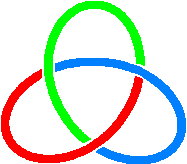 C I C ASECRETARIAT OF THE CONFERENCE ON INTERACTIONAND CONFIDENCE BUILDING MEASURES IN ASIAСЕКРЕТАРИАТ СОВЕЩАНИЯ ПО ВЗАИМОДЕЙСТВИЮИ МЕРАМ ДОВЕРИЯ В АЗИИMember State:Prefix (Mr./Mrs./Ms.):First Name:Last Name:Title/Position (incl. organization):Phone number:E-mail: